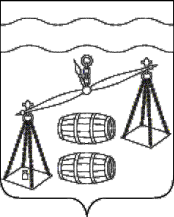 муниципальный район "Сухиничский район"Калужская областьрайонная дума                                               Р Е Ш Е Н И Еот  30.04.2021                                                                 №  97О  передаче  имущества МР "Сухиничский район" в собственность СП "ДеревняЕрмолово"Для решения вопросов местного  значения в соответствии с Федеральным Законом от 06.10.2003 №131- ФЗ "Об общих принципах организации местного самоуправления в Российской Федерации", Районная Дума муниципального района "Сухиничский район",  Р Е Ш И Л А :        1.  Передать в собственность сельского поселения  "Деревня Ермолово" нежилое здание: административное здание 1967 года постройки, количество этажей – 1, кадастровый номер 40:19:130304:111, кадастровая стоимость – 3106325.89 руб.,  являющееся собственностью МР "Сухиничский район",   расположенное по адресу:   Калужская область,     р-н Сухиничский,                д. Ермолово, д.39.        2. Отделу градостроительства, архитектуры, имущественных и земельных отношений администрации муниципального района "Сухиничский район" оформить передачу в установленном законом  порядке.       3. Контроль за исполнением настоящего решения возложить на администрацию МР "Сухиничский район", комиссию Районной Думы МР "Сухиничский район" по бюджету, финансам и налогам  (Аноприкова Л.М.).Глава муниципального района "Сухиничский район"               	                                     Н.А. Егоров